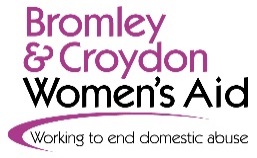 Donation items currently needed February - April 2020Airbeds and/or electric pumpsDustpan and brushes / toilet brushes (new)Cleaning products/washing up liquid (new)Tea towels/dishcloths/oven gloves Saucepans/frying pans/colanders/sieves (new or good condition)Chopping Boards (in good condition)Kitchen utensils e.g. can openers, spatulas, cheese graters etcKitchen knives (not wooden or bone handles)Bowls (Pyrex type) & Casserole dishes (ovenproof)Crockery- modern plates and bowlsCutlery (all)Tumbler glasses (Not glasses for alcohol)Clothes airer (folding plastic type)Small tool kits e.g. screw drivers measuring tapes & hammersOnly unused and new small electrical itemse.g. toasters, irons, two-ring tabletop hot plates & microwaves.Large plastic sheets/tarpaulins to cover items in storageRugs/carpet offcuts (not room size – i.e. able to fit in a car)Bathmats – new or good conditionCurtains – various lengths (lightweight/lined/curtain hooks)Chairs -upright dining/bedside /folding kitchen typeSmall side tables (not glass top)Children’s car seats (not toddler or booster)McClaren type folding pushchairs (small wheels)Highchairs – cleaned pleaseWomen’s clothes – only sizes 6-14 jeans, trousers, tops and jumpers in very good condition. No other clothes please.No children’s clothesVivienne BarkerBCWA  Donations Coordinator